СЛУЖБЕНИ ЛИСТ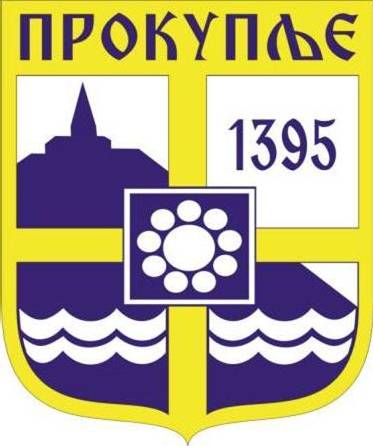 ГРАДА ПРОКУПЉА1 На основу члана 4. и члана 48. став 3. Закона о запосленима у аутономним покрајинама и јединицама локалне самоуправе(''Сл.гласник РС''бр. 21/2016, 113/2017,95/2018 и 113/2017-др.закон), члана 3. Одлуке о Градском већу града Прокупља („Службени лист града Прокупља 2/2018“), Градско веће града Прокупља на седници одржаној дана  19.03.2021. године, донело је:ПРАВИЛНИКО УСЛОВИМА И НАЧИНУ КОРИШЋЕЊАСЛУЖБЕНИХ МОБИЛНИХ ТЕЛЕФОНА  НАЧЕЛНИКА ГРАДСКЕ УПРАВЕ И ЗАМЕНИКА НАЧЕЛНИКА ГРАДСКЕ УПРАВЕ ГРАДА ПРОКУПЉАЧлан 1.Овим Правилником  уређује се право на коришћење, начин и време коришћења службених мобилних телефона  службеника на положају у смислу Закона о  запосленима у аутономним покрајинама и јединицама локалне самоуправе, односно, начелника Градске управе и заменика начелника Градске управе града Прокупља у циљу благовременог и ефикасног извршавања службених послова.Члан 2.Право на коришћење службеног мобилног телефона је право корисника на доделу мобилног телефона и мрежне картице за службене потребе и право плаћања месечног рачуна за коришћење мобилног телефона у висини прописаној овим Правилником.Члан 3.Право на коришћење службеног мобилног телефона имају  у органима Града:Начелник Градске управе града ПрокупљаЗаменик начелника Градске управе града ПрокупљаЧлан 4.Службени мобилни телефон користи се искључиво за службене потребе.Корисник службеног мобилног телефона је дужан да буде доступан на службени мобилни телефон у свако доба.Члан 5.   Забрањено је давање на коришћење другим лицима службени мобилни телефон.   Корисници имају право и обавезу да службене мобилне телефоне, користе у службене сврхе, да их користе са пажњом и чувају од оштећења или квара и евентуалних злоупотреба.  Корисник који оштети или изгуби службени мобилни телефон дужан је да надокнади његову реалну тржишну вредност, умањену за износ обрачунате амортизације.Члан 6. Максимални износ месечног рачуна за коришћење и послугу мобилног телефона за службене потребе  износи, и то за:Начелника Градске управе града Прокупља - 3.000,oo динара са порезом на додату вредност.Заменик начелника Градске управе града Прокупља - 3.000,oo динара са порезом на додату вредностЧлан 7.Корисник службеног мобилног телефона и мрежне картице дужан је да врати службени мобилни телефон и мрежну картицу у року од три дана од престанка правног основа по коме су му додељени на коришћење.Члан 8.Пре давања на коришћење мобилног телефона за службене потребе, корисник је дужан да потпише изјаву којом се саглашава да му се износ који прелази дозвољени месечни износ рачуна за мобилни телефон за службене потребе, наплати обуставом од плате.Образац Изјаве је саставни део овог Правилника.Члан 9.Евиденцију о задуженим  службеним мобилним телефонима и мрежним картицама у складу са овим Правилником води Одељење за привреду и финансије.Члан 10.	Ступањем на снагу овог Правилника, ставља се ван снаге Правилник о начину коришћења фиксних и мобилних телефона за службене потребе у Општини Прокупље („Службени лист општине Прокупље“бр.16/14)Члан 11.Овај Правилник ступа на снагу следећег дана од дана објављивања у „Службеном листу Града Прокупља“.Број: 06-25/2021-02                                                          У Прокупљу, 19.03.2021.године  ГРАДСКО ВЕЋЕ ГРАДА ПРОКУПЉА                                                                                             П Р Е Д С Е Д Н И К					                       ГРАДСКОГ ВЕЋА                                                                                 Милан Аранђеловић с.р.  ИЗЈАВАЈа.........................................................................., корисник мобилног телефона за службене потребе број картице...................................., сагласан-а сам да ми се од плате обустави износ који прелази дозвољени месечни износ рачуна за мобилни телефон за службене потребе.У Прокупљу,                                                          Потпис корисника мобилног телефонаДана:                                                                                                                                                     ...................................................................С а д р ж а ј1.Правилник о условима и начину коришћења службених мобилних телефона начелника Градске управе и заменика начелника Градске управе града Прокупља...............................1-4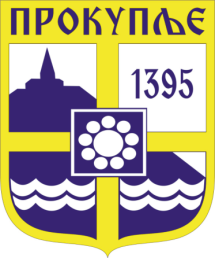  Издавач: Скупштина Грaда  Прокупља Лист уредио: Ивана Миладиновић Главни и одговорни уредник: Секретар Скупштине Града Прокупља  Александра ВукићевићГОДИНА XIIIБрој 8Прокупље19. Март2021.Лист излази према потребиГодишња претплата: 1.000 дин.Цена овог броја износи: 40 дин.Рок за рекламацију: 10 дана